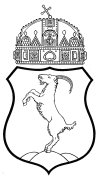 Kecskemét Megyei Jogú Város AlpolgármestereELŐTERJESZTÉSKecskemét Megyei Jogú Város KözgyűléseÉrtékmegőrzési Bizottság2015. május 11-éntartandó rendkívüli üléséreTárgy: Emléktáblák szövegének véleményezéseAz előterjesztést készítette: Ladics Monika irodavezető Humánszolgáltatási IrodaKezelési megjegyzés: 	HATÁROZAT-TERVEZETDöntési változatok száma: 	1Mellékletek: 	Szakmai beszámoló, 7 db emléktábla látványterve	Véleményezésre megkapta: Egyéb szervezet, külső szakértő: Megtárgyalta: Törvényességi észrevételem nincs:------------------------------Dr. Határ MáriajegyzőKecskemét Megyei Jogú Város AlpolgármestereIktatószám: 10.238-25/2015.Ügyintéző: Csikai AnitaELŐTERJESZTÉSKecskemét Megyei Jogú Város KözgyűléseÉrtékmegőrzési Bizottság2015. május 11-én tartandó rendkívüli üléséreTárgy: Emléktáblák szövegének véleményezéseTisztelt Bizottság!Kecskemét Megyei Jogú Város Önkormányzata a „Civil Alap – 2014” pályázaton 10,000,000,- Ft összegű támogatást nyert a „Magyar Holokauszt Emlékév” 2014. évi kecskeméti programjainak megvalósítására. A programsorozat része volt a „Hiányzó diákok” emléktábláinak elhelyezése iskolák belső falán azon zsidó származású diákok emlékére, akik a holokauszt pusztításának estek áldozatul.Tekintettel arra, hogy a pályázaton elnyert összeg nem nyújtott fedezetet valamennyi program megvalósítására, önkormányzatunk a 2014. évi költségvetése terhére biztosította az emléktáblák költségének fedezetét. A kutatómunkával és az emléktábla elkészítésével pedig a Kecskeméti Katona József Múzeumot bízta meg.Székelyné Kőrösi Ilona, a múzeum helytörténész főmuzeológusa végezte a kutatómunkát, az erről szóló szakmai beszámoló az előterjesztés mellékletét képezi.A Kecskeméti Zsidó Hitközség vezetőivel folytatott egyeztetés alapján a határozat-tervezet melléklete szerinti emléktábla szövegek kerültek megfogalmazásra, melyeket az érintett iskolák fenntartói írásban jóváhagytak. „Öltsetek gyászt és sírjatok…” ÖRÖKKÉ HIÁNYOZNAKINTÉZMÉNY NEVE (BÓL/BŐL)A ZSIDÓ DIÁKOK, AKIKET 1944-BENELHURCOLTAK ÉS MEGGYILKOLTAKDIÁKOK NEVE ÁLLÍTTATTAKECSKEMÉT MEGYEI JOGÚ VÁROSKECSKEMÉTI ZSIDÓ HITKÖZSÉGINTÉZMÉNY NEVE2015A fenti szöveg az egyes iskolák nevének pontos megnevezésével és tanulóik nevének felsorolásában módosul. Az emléktáblákra az „Öltsetek gyászt és sírjatok…” idézet héber nyelven is felkerül. Az emléktáblák nem közterületen, hanem az intézmények belső falán kerülnek elhelyezésre, így esetükben a közterület elnevezések megállapításáról, változtatásáról, jelöléséről, valamint az emléktábla-állítás és a közterületi alkotás elhelyezésének rendjéről szóló 19/1996. (IV. 9.) önkormányzati rendelet nem irányadó.Kérem a Tisztelt Bizottságot, hogy a Kecskemét Megyei Jogú Város Önkormányzata Közgyűlésének a Közgyűlés és Szervei Szervezeti és Működési Szabályzatáról szóló 4/2013. (II. 14.) önkormányzati rendelet 2. mellékletének 2.4.1. pontja alapján az emléktábla szövegét véleményezni és döntését a határozat-tervezetben foglaltak szerint meghozni szíveskedjen.Kecskemét, 2015. május 8.						                                         Mák Kornél 					                                                   alpolgármesterHATÁROZAT-TERVEZET……./2015. (V. 11. ) ÉmB. sz. határozatEmléktáblák szövegének véleményezéseKecskemét Megyei Jogú Város Közgyűlése Értékmegőrzési Bizottság megtárgyalta Mák Kornél alpolgármester 10238-25/2015 számú előterjesztését és az alábbi döntést hozta.A bizottság a határozat melléklete szerinti iskolai emléktáblák szövegezésével egyetért.  Felelős: Mák Kornél alpolgármesterHatáridő: azonnalSzakmai beszámoló"Hiányzó diákok" - a kecskeméti iskolák falán elhelyezendő emléktáblák elkészítéséhez szükséges adatok kutatása kutatás módszere diák áldozatok névsora3. Javaslat az emléktáblák elhelyezésére4. Javaslatok az emléktáblák bevezető szövegéhez kutatás módszereIskolai értesítők alapján az izraelita vallású diákok jegyzékének összeállítása az 1943/44-es tanévre vonatkozóan (esetenként korábbi időszakra is), intézményenként.Levéltári kutatás (iskolai iratanyagok, anyakönyvek).Az izraelita vallású diákok neveinek tételes összevetése a deportáltak, illetve az áldozatok névsorával.Az áldozatok névsorában és az első pontban jelzett jegyzékekben egyaránt szereplő nevek tekinthetők a "hiányzó diákok" névsorának. diák áldozatok névsora az 1943/44-ben működött intézményekbenKereskedelmi iskolák: 	Daróczi Ágnes	Klein Magdolna	Spitzer Edit Piarista Gimnázium: 	Fekete Sándor  	Fekete Zsigmond 	Fispán János 	Kerekes György 	Kőrösi Róbert 	Markó Sándor 	Révész Péter Kecskeméti Községi Polgári Fiúiskola	Spitzer László/ Spitzer László GyörgyPolgári Leányiskola 	(A Kecskeméti Magyar Királyi Állami „Pásthy Károly” Polgári Leányiskola) 	Ausch Magdolna	Goitein Klára	Grünfeld Hajnalka	Grünfeld Irén	Lieber Márta	Mayer Katalin	Schwarz Éva/Schwarcz Éva 	Spitzer Piroska	Steinherz ÁgnesReformátus Gimnázium 	Adorján Endre 	Blau József 	Fischl István 	Friedrich Iván 	Heilig Lajos 	Katz József 	Kecskeméti Pál 	Kemény Pál 	Miselbach Zoltán 	Szemző Ferenc  	Timár Kornél Református Leánygimnázium és Leánylíceum	Goldman Vera/Goldmann Veronika	Kis Zsuzsanna 	Révész Katalin 	Egri Márta 	Oroszlán Éva Elemi iskolák	Kecskeméti Községi Elemi Népiskola  I-VIII. oszt.- 38 izraelita diák Az intézmények pontos felsorolását és korabeli megnevezését,  további kutatott iskolákat, a nemleges eredményeket, és az 1944-es iskolai címjegyzéket a mellékletek tartalmazzák3. Javaslat az emléktáblák elhelyezésére1.tábla  Katona József Gimnáziumban(Állami Katona József Gimnázium - nincs áldozat, de ugyanitt másik intézmény is volt)Nagymagyarország-út 3.Községi Polgári FiúiskolaNagymagyarország-út 3. - 1 diák neve2. tábla Piarista GimnáziumbanKegyes tanítórendi róm. kat. gimnázium - 7 diák Piarista tér 4.3.tábla Református GimnáziumbanRef. Gróf Tisza István Gimnázium – 11 diák Újkollégium4. és 5. táblaTóth László Általános Iskolában a kereskedelmi és a népiskolai tanulók emlékére külön-külön táblaVárosi Fiú Felsőkereskedelmi Iskola, Petőfi u.3.Városi Fiú és Női Kereskedő-tanonciskola, Czollner tér 1.Városi Női Felsőkereskedelmi Iskola, Mezei u. 1.- a 3 iskolában együtt 3 diák Kecskemét thj. város elemi népiskolájának felügyelő igazgatóságaCsongrádi u. 2.Kecskeméti Községi Elemi Népiskola  I-VIII. oszt. - 38 izraelita diák Itt nincs pontos adat arra, hogy a 38 diákból hányan haltak meg, ezért a javasolt szöveg:„Az elhurcolt zsidó származású kecskeméti elemi népiskolák tanulóinak emlékére.”6.tábla – Kecskeméti Főiskola Tanítóképző Kara épületében a két intézmény feltüntetésévelReformátus Leánygimnázium - 3 diák Szabadság tér 6. Református Leánylíceum és Horthy Miklós Tanítónőképző Intézet – 2 diák Kaszap u. 6-14.7. tábla Zrínyi Ilona Általános Iskolában - 9 diák Állami Pásthy Károly Polgári LeányiskolaKatona József tér 8.4. Javaslatok az emléktáblák bevezető szövegéhez"Nyíltában tört virágom..." A ... Gimnáziumból /Iskolából (iskola egykori hivatalos neve) 1944-ben zsidó származásuk miatt elhurcolt és életüket vesztett tanulók A ... Gimnáziumból /Iskolából (iskola egykori hivatalos neve) 1944-ben zsidó származásuk miatt elhurcolt és életüket vesztett tanulók A ... (iskola neve ) tanulói közül 1944-ben zsidó származásuk miatt elhurcolt és megölt diákok A kecskeméti diákok emlékére, akiket 1944-ben zsidó származásuk miatt elhurcoltak és meggyilkoltakA zsidótörvények miatt életüket vesztett diákok emlékéreA holokauszt következtében életüket vesztett diákok emlékéreA hiányzó diákok emlékezetére a holokauszt 70. évfordulóján A holokauszt gyermek és diák áldozatainak emlékéreA haláltáborokba hurcolt diákok emlékéreA zsidótörvények miatt életüket vesztett diákok emlékéreA holokauszt következtében életüket vesztett diákok emlékéreElvették tőlük a jövőt és az életetHiányzó diákok, akiktől elvették a jövőt és az életet1944-ben a holokauszt áldozataiként vesztették életüketHiányzó diákok, az 1944-es holokauszt áldozatai A hiányzó diákok emlékére - akiket megfosztottak otthonuktól, jövőjüktől, életüktől 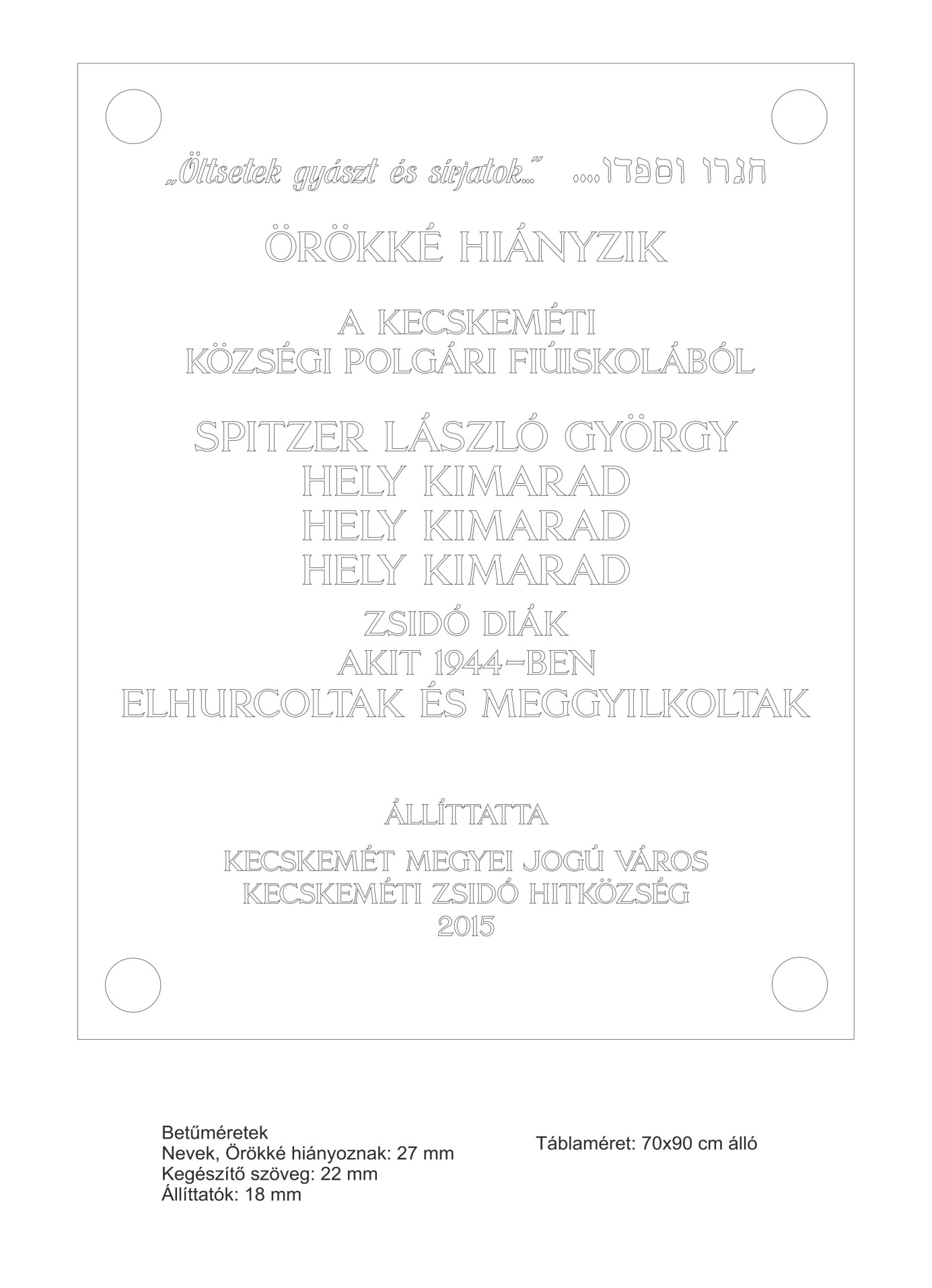 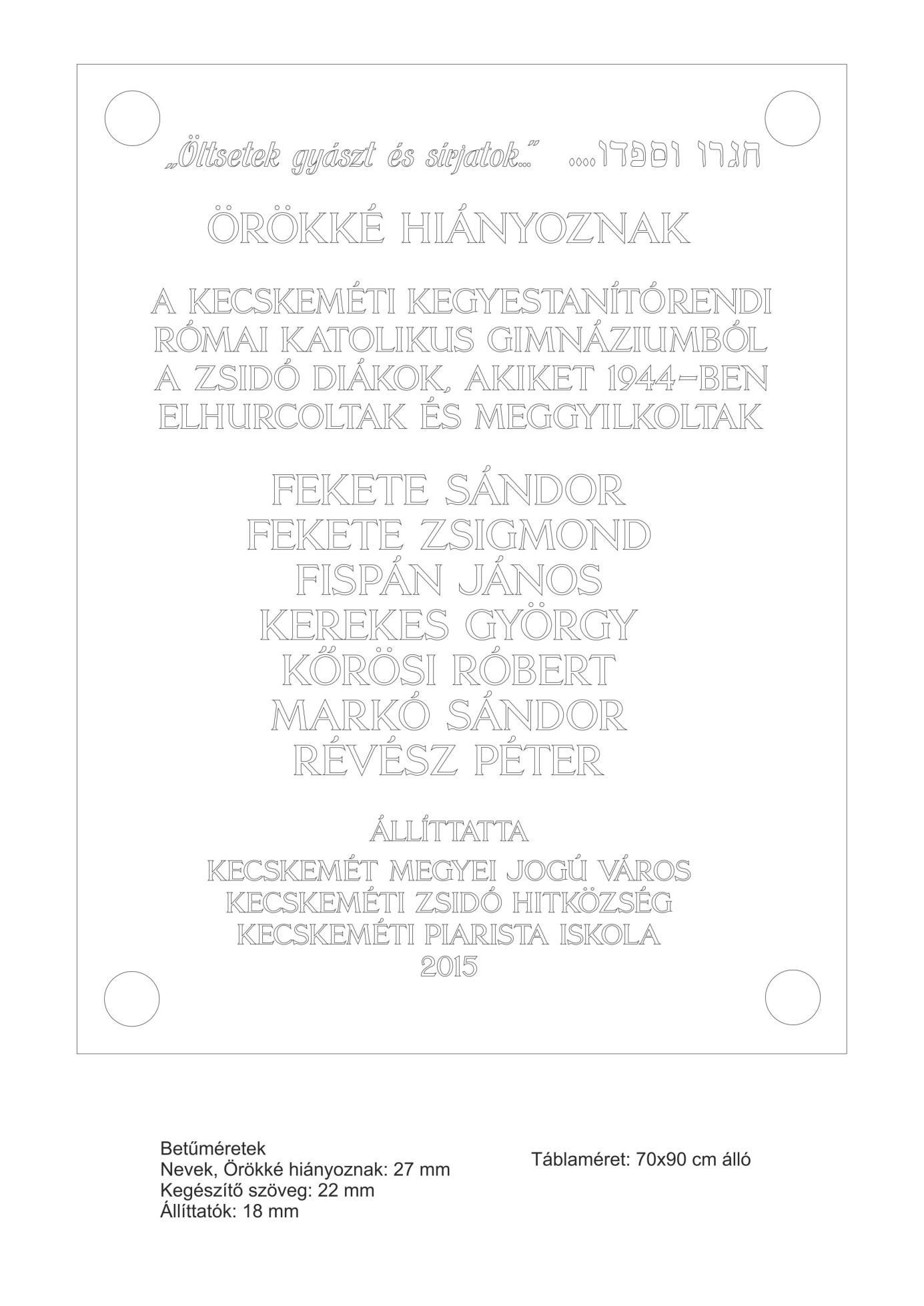 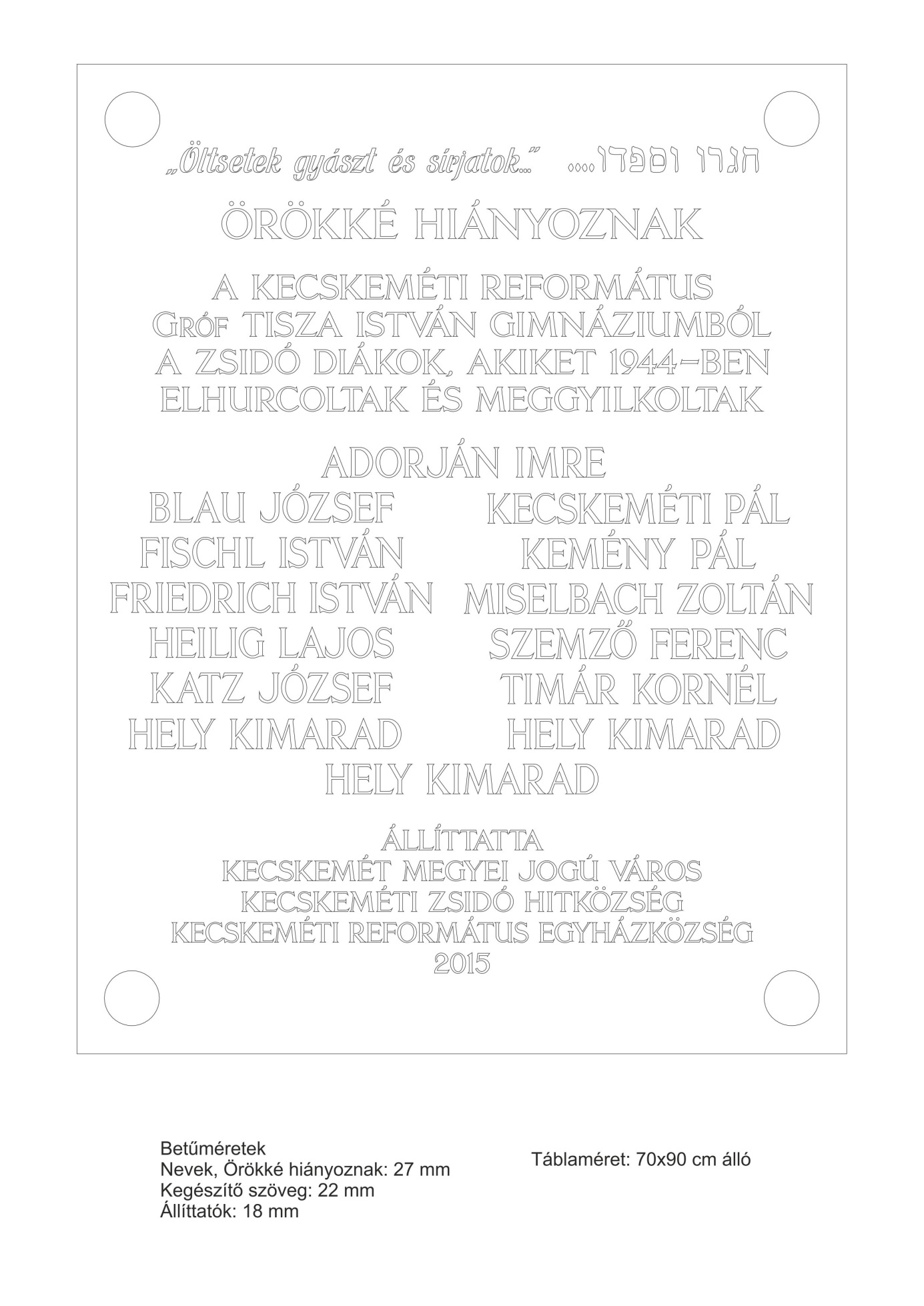 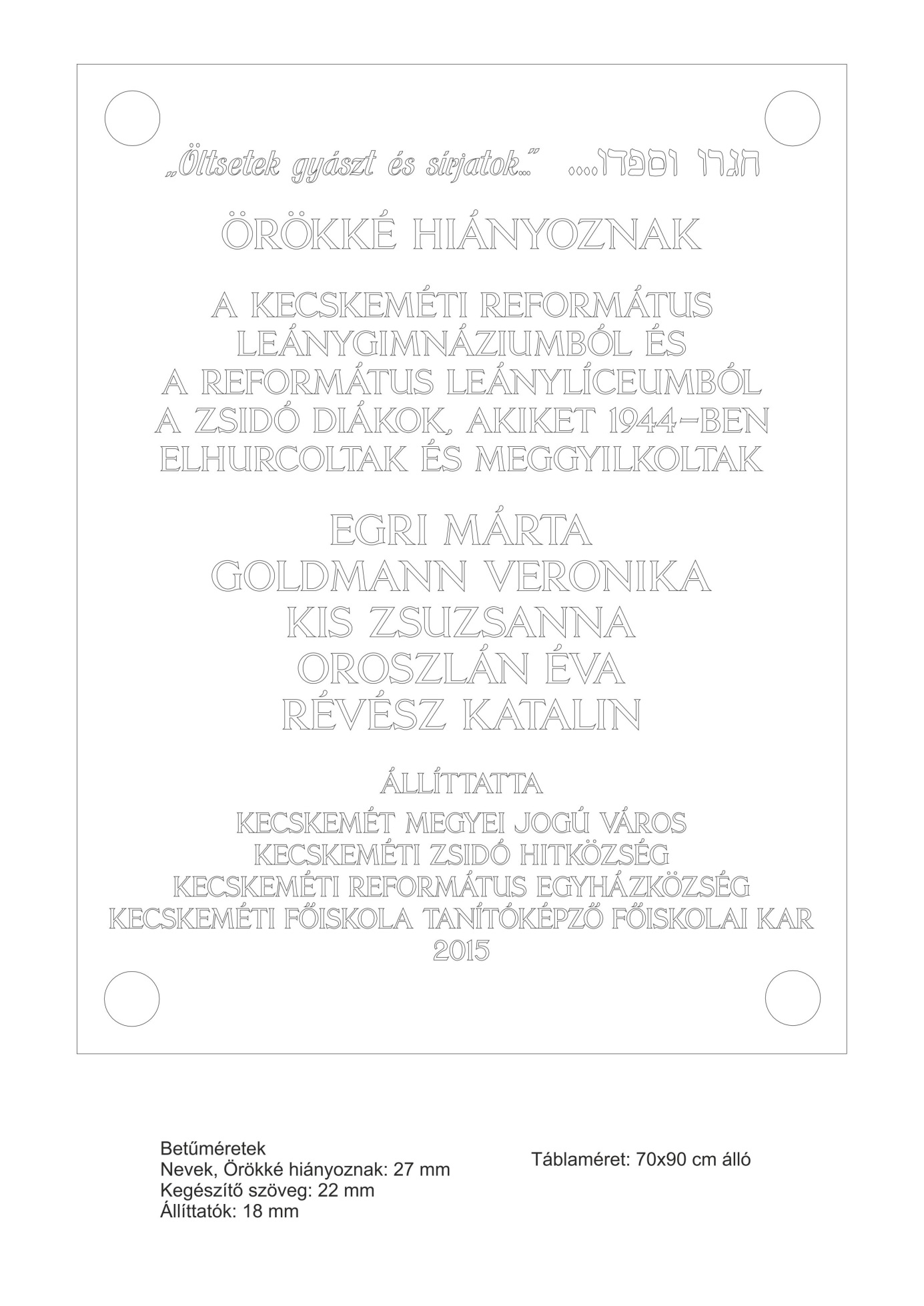 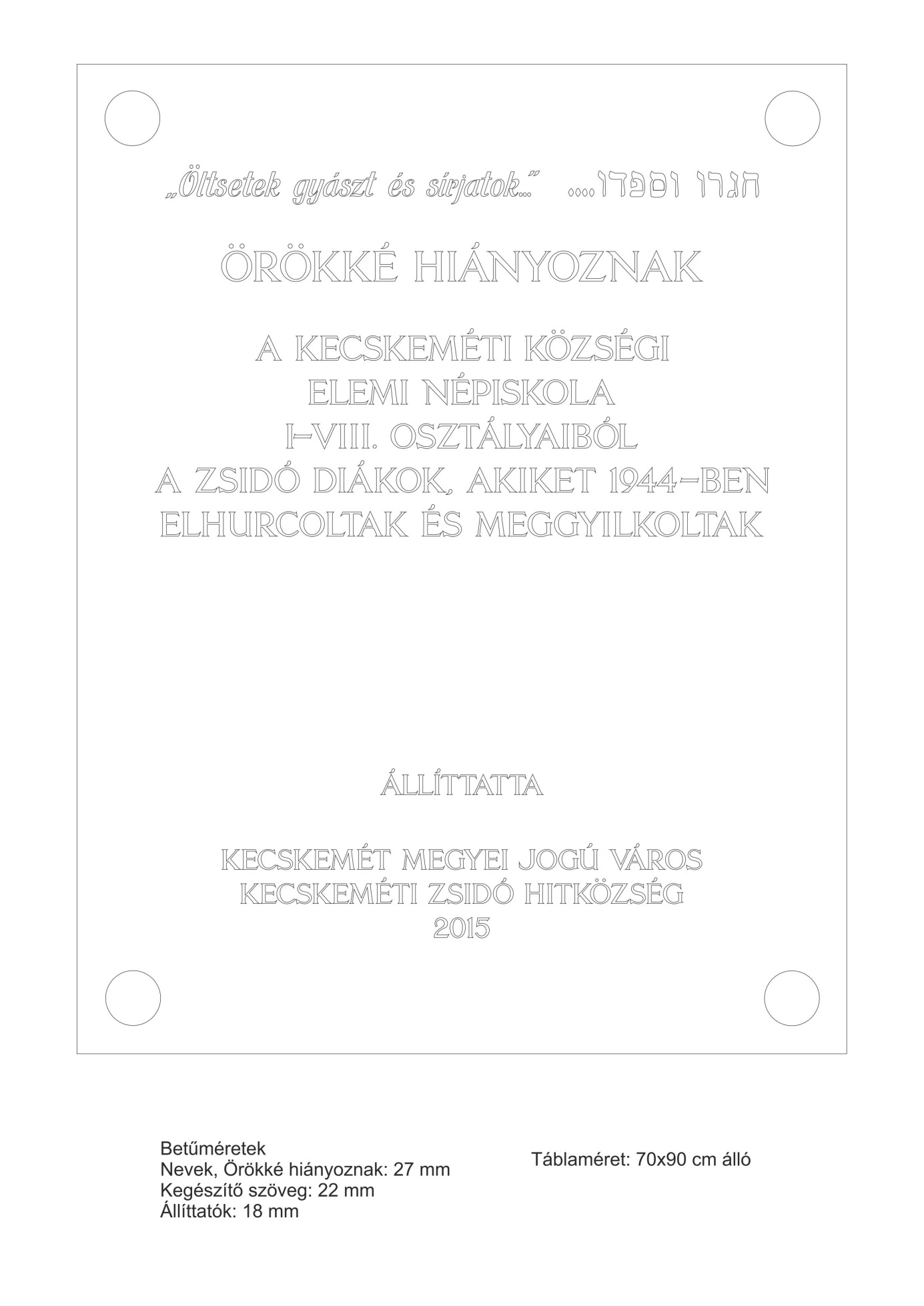 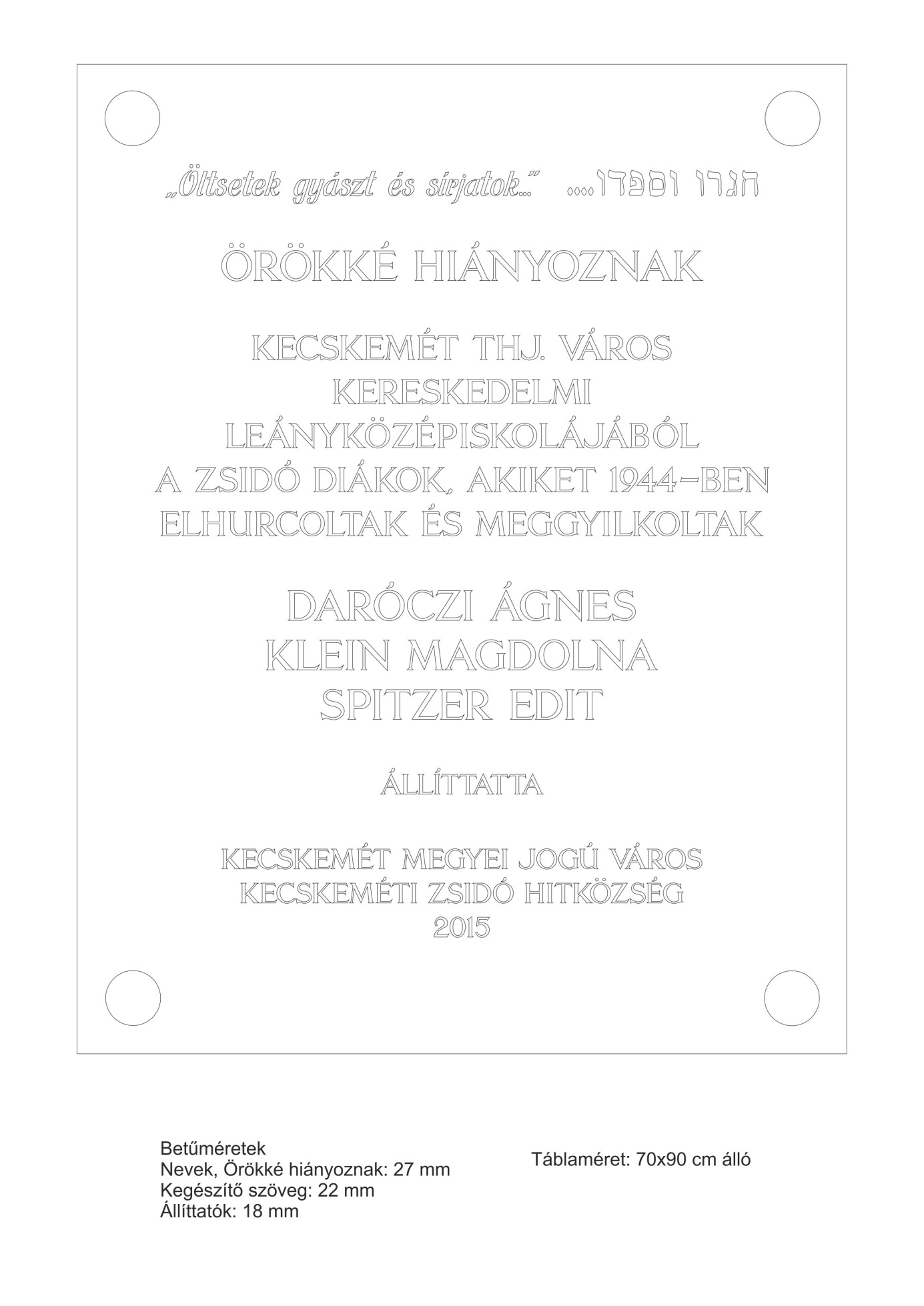 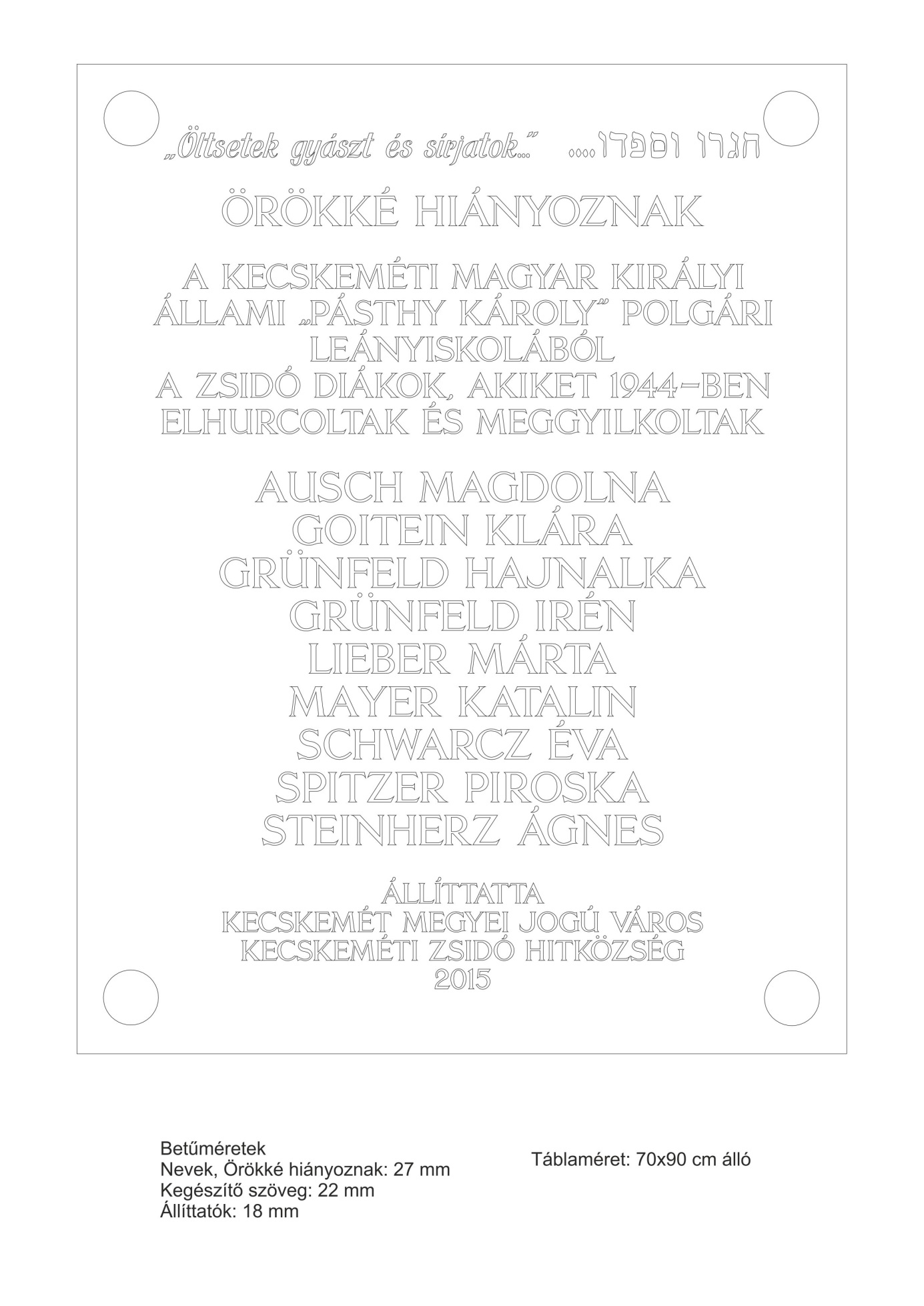 